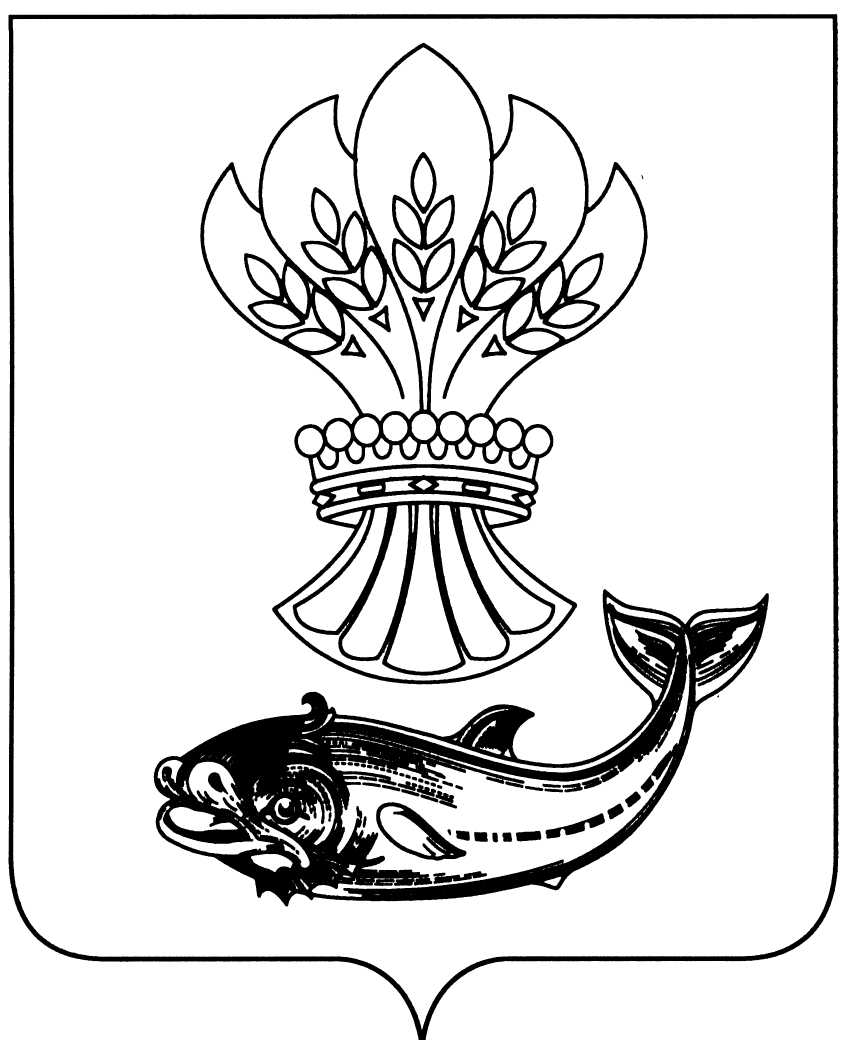 АДМИНИСТРАЦИЯ  ПАНИНСКОГО  МУНИЦИПАЛЬНОГО  РАЙОНАВОРОНЕЖСКОЙ  ОБЛАСТИП О С Т А Н О В Л Е Н И Еот  11.12.2018      № 436р.п .Панино В связи с кадровыми изменениями, администрация Панинского  муниципального  района Воронежской области   п о с т а н о в л я е т:Внести в постановление администрации Панинского муниципального района Воронежской области от 24.10.2018 № 324 «О  комиссии по отбору субъектов малого и среднего предпринимательства, претендующих на  предоставление  субсидий на компенсацию части затрат, связанных с приобретением оборудования  в целях создания и (или) развития либо модернизации производства  товаров (работ и услуг)»  следующие изменения: приложение «Состав  комиссии по отбору субъектов  малого и среднего предпринимательства, претендующих  на предоставление субсидий на компенсацию части затрат субъектов  малого и среднего предпринимательства, связанных с приобретением оборудования в целях создания и (или)  развития либо модернизации производства товаров (работ, услуг)» изложить в новой редакции согласно приложению к настоящему постановлению.Настоящее постановление вступает в силу со дня его официального опубликования в официальном периодическом печатном издании Панинского муниципального района Воронежской области «Панинский муниципальный вестник».Контроль  за исполнением настоящего постановления возложить на исполняющую обязанности заместителя главы администрации Панинского муниципального района Воронежской области – начальника отдела по управлению муниципальным имуществом и экономическому развитию администрации Панинского муниципального района Воронежской области Сафонову О.В.Глава Панинского муниципального района                                          Н.В. Щеглов                                                                                                                                                 Приложение к постановлению администрации Панинского муниципального района Воронежской области                                                                                                                                  от   11.12.2018   № 436                                                                                                                                                                                                        УТВЕРЖДЕН                                                                                                                                                                                                                                          постановлением администрации                                                                                                                                                                                                                                                    Панинского муниципального района  Воронежской области	                                                                                                                                  от  24.10.2018 г.  №  324Составкомиссии по отбору субъектов  малого и среднего предпринимательства, претендующих на  предоставление субсидий на компенсацию части затрат, связанных с приобретением оборудования в целях создания и (или)  развития либо модернизации производства товаров (работ, услуг).О внесении изменений в постановление администрации Панинского муниципального района Воронежской области «О  комиссии по отбору субъектов малого и среднего предпринимательства, претендующих на  предоставление  субсидий на компенсацию части затрат, связанных с приобретением оборудования  в целях создания и (или) развития либо модернизации производства  товаров (работ и услуг)» СафоноваОльга Вячеславовна-и.о. заместителя главы администрации Панинского муниципального района –начальник отдела по управлению муниципальным имуществом и экономическому развитию  администрации Панинского муниципального района Воронежской области -председатель Комиссии.ЩербаковаГалина Валерьевна-  заместитель начальника  отдела по управлению  муниципальным имуществом и  экономическому развитию  администрации Панинского муниципального района- заместитель  председателя КомиссииСитникова Ирина Александровна-специалист  МКУ Панинский «ЦООДОМС» - секретарь КомиссииЧлены комиссии:О.В. Чикунова-руководитель отдела по финансам, бюджету и мобилизации доходов администрации Панинского муниципального районаСанин Максим Сергеевич-начальник отдела правовой работы администрации Панинского муниципального районаПокузиев Сергей Иванович-  директор  МКУ Панинский «ИКЦ АПК»                                Главы администраций городских и сельских поселений (по списку)Главы администраций городских и сельских поселений (по списку)АлексанянАльберт Юрикович-начальник отдела МВД России по Панинскому району Воронежской области подполковник полиции (по согласованию)Небольсин Алексей Егорович-индивидуальный предприниматель (по согласованию)